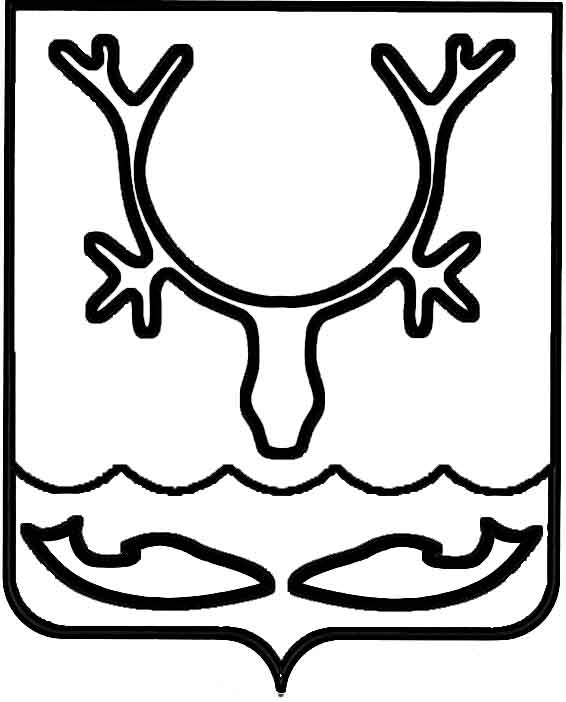 Администрация МО "Городской округ "Город Нарьян-Мар"ПОСТАНОВЛЕНИЕот “____” __________________ № ____________		г. Нарьян-МарО внесении изменений в Требования 
к отдельным видам товаров, работ, услуг (в том числе предельных цен товаров, работ, услуг), закупаемым Администрацией МО "Городской округ "Город Нарьян-Мар", утвержденные постановлением Администрации МО "Городской округ "Город Нарьян-Мар" от 06.12.2016 № 1351В соответствии с пунктом 14 требований к порядку разработки и принятия правовых актов о нормировании в сфере закупок для обеспечения нужд муниципального образования "Городской округ "Город Нарьян-Мар", содержанию указанных актов и обеспечению их исполнения, утвержденных постановлением Администрации МО "Городской округ "Город Нарьян-Мар" от 29.12.2015 № 1632, Администрация МО "Городской округ "Город Нарьян-Мар"П О С Т А Н О В Л Я Е Т:Пункты 1, 2, 3 Приложения к постановлению Администрации 
МО "Городской округ "Город Нарьян-Мар" от 06.12.2016 № 1351 "Об установлении Требований к отдельным видам товаров, работ, услуг (в том числе предельных цен товаров, работ, услуг), закупаемым Администрацией МО "Городской округ "Город Нарьян-Мар" изложить в следующей редакции:"".Настоящее постановление вступает в силу со дня его официального опубликования.0708.20179441.30.02.12Машины вычислительные электронные цифровые портативные массой не более 10 кг для автоматической обработки данных ("лэптопы", "ноутбуки", "сабноутбуки"). Пояснения по требуемой продукции: ноутбуки, планшетные компьютерыМашины вычислительные электронные цифровые портативные массой не более 10 кг для автоматической обработки данных ("лэптопы", "ноутбуки", "сабноутбуки"). Пояснения по требуемой продукции: ноутбуки, планшетные компьютерыМашины вычислительные электронные цифровые портативные массой не более 10 кг для автоматической обработки данных ("лэптопы", "ноутбуки", "сабноутбуки"). Пояснения по требуемой продукции: ноутбуки, планшетные компьютерыМашины вычислительные электронные цифровые портативные массой не более 10 кг для автоматической обработки данных ("лэптопы", "ноутбуки", "сабноутбуки"). Пояснения по требуемой продукции: ноутбуки, планшетные компьютерыМашины вычислительные электронные цифровые портативные массой не более 10 кг для автоматической обработки данных ("лэптопы", "ноутбуки", "сабноутбуки"). Пояснения по требуемой продукции: ноутбуки, планшетные компьютерыМашины вычислительные электронные цифровые портативные массой не более 10 кг для автоматической обработки данных ("лэптопы", "ноутбуки", "сабноутбуки"). Пояснения по требуемой продукции: ноутбуки, планшетные компьютерыМашины вычислительные электронные цифровые портативные массой не более 10 кг для автоматической обработки данных ("лэптопы", "ноутбуки", "сабноутбуки"). Пояснения по требуемой продукции: ноутбуки, планшетные компьютерыМашины вычислительные электронные цифровые портативные массой не более 10 кг для автоматической обработки данных ("лэптопы", "ноутбуки", "сабноутбуки"). Пояснения по требуемой продукции: ноутбуки, планшетные компьютерыМашины вычислительные электронные цифровые портативные массой не более 10 кг для автоматической обработки данных ("лэптопы", "ноутбуки", "сабноутбуки"). Пояснения по требуемой продукции: ноутбуки, планшетные компьютерыВысшая группа должностейВысшая группа должностейВысшая группа должностейВысшая группа должностейВысшая группа должностейВысшая группа должностейВысшая группа должностейВысшая группа должностейВысшая группа должностей1.1.30.02.12Ноутбук39дюймРазмер (диагональ) и тип экранаНе установленоРазмер (диагональ) и тип экрана не менее 15нет1.1.30.02.12НоутбукТип процессораНе установленоТип процессораIntel Core i5 или эквивалент1.1.30.02.12Ноутбук2931ГГцЧастота процессораНе установленоЧастота процессоране менее 2,51.1.30.02.12Ноутбук257МбРазмер оперативной памятиНе установленоРазмер оперативной памятине менее 81921.1.30.02.12Ноутбук2553ГбОбъем жесткого дискаНе установленоОбъем жесткого дискане менее 1000 1.1.30.02.12НоутбукОптический приводНе установленоОптический приводDVD±RW1.1.30.02.12Ноутбук257МбРазмер видеопамятиНе установленоРазмер видеопамятине менее 20481.1.30.02.12НоутбукОперационная системаНе установленоWindows или эквивалент1.1.30.02.12Ноутбук383рубльПредельная  ценаНе установленоне более 60 000,001.2.Планшетные компьютеры39дюймразмер и тип экранаНе установленоразмер и тип экранане менее 9,71.2.Планшетные компьютеры3ммРазрешение экранаНе установленоРазрешение экранане менее 1280 x 8001.2.Планшетные компьютеры2931ГГцЧастота процессораНе установленоЧастота процессоране менее 1,4 1.2.Планшетные компьютеры2553ГбОперативная памятьНе установленоОперативная памятьне менее 1 1.2.Планшетные компьютеры2553ГбВстроенная памятьНе установленоВстроенная памятьне менее 8 1.2.Планшетные компьютеры356часВремя автономной работыНе установленоВремя работыне менее 101.2.Планшетные компьютеры383рубльПредельная  ценаНе установленоПредельная  ценане более 40 000,002.30.02.15Машины вычислительные электронные цифровые прочие, содержащие или не содержащие в одном корпусе одно или два из следующих устройств для автоматической обработки данных: запоминающие устройства, устройства ввода, устройства вывода. Пояснения                          по требуемой продукции: компьютеры персональные настольные, рабочие станции выводаМашины вычислительные электронные цифровые прочие, содержащие или не содержащие в одном корпусе одно или два из следующих устройств для автоматической обработки данных: запоминающие устройства, устройства ввода, устройства вывода. Пояснения                          по требуемой продукции: компьютеры персональные настольные, рабочие станции выводаМашины вычислительные электронные цифровые прочие, содержащие или не содержащие в одном корпусе одно или два из следующих устройств для автоматической обработки данных: запоминающие устройства, устройства ввода, устройства вывода. Пояснения                          по требуемой продукции: компьютеры персональные настольные, рабочие станции выводаМашины вычислительные электронные цифровые прочие, содержащие или не содержащие в одном корпусе одно или два из следующих устройств для автоматической обработки данных: запоминающие устройства, устройства ввода, устройства вывода. Пояснения                          по требуемой продукции: компьютеры персональные настольные, рабочие станции выводаМашины вычислительные электронные цифровые прочие, содержащие или не содержащие в одном корпусе одно или два из следующих устройств для автоматической обработки данных: запоминающие устройства, устройства ввода, устройства вывода. Пояснения                          по требуемой продукции: компьютеры персональные настольные, рабочие станции выводаМашины вычислительные электронные цифровые прочие, содержащие или не содержащие в одном корпусе одно или два из следующих устройств для автоматической обработки данных: запоминающие устройства, устройства ввода, устройства вывода. Пояснения                          по требуемой продукции: компьютеры персональные настольные, рабочие станции выводаМашины вычислительные электронные цифровые прочие, содержащие или не содержащие в одном корпусе одно или два из следующих устройств для автоматической обработки данных: запоминающие устройства, устройства ввода, устройства вывода. Пояснения                          по требуемой продукции: компьютеры персональные настольные, рабочие станции выводаМашины вычислительные электронные цифровые прочие, содержащие или не содержащие в одном корпусе одно или два из следующих устройств для автоматической обработки данных: запоминающие устройства, устройства ввода, устройства вывода. Пояснения                          по требуемой продукции: компьютеры персональные настольные, рабочие станции выводаМашины вычислительные электронные цифровые прочие, содержащие или не содержащие в одном корпусе одно или два из следующих устройств для автоматической обработки данных: запоминающие устройства, устройства ввода, устройства вывода. Пояснения                          по требуемой продукции: компьютеры персональные настольные, рабочие станции выводаДля всех групп должностей Для всех групп должностей Для всех групп должностей Для всех групп должностей Для всех групп должностей Для всех групп должностей Для всех групп должностей Для всех групп должностей Для всех групп должностей 2.1.30.02.15Компьютеры персональные настольныеТипНе установленоТипМоноблок/ системный блок и монитор2.1.30.02.15Компьютеры персональные настольные39дюймРазмер экрана/ монитораНе установленоРазмер экрана/ мониторане менее 21,52.1.30.02.15Компьютеры персональные настольныеТип процессора Не установленоТип процессора Intel Core i7 или эквивалент2.1.30.02.15Компьютеры персональные настольные2931ГГцЧастота процессораНе установленоЧастота процессоране менее 2,82.1.30.02.15Компьютеры персональные настольные257МбРазмер оперативной памятиНе установленоРазмер оперативной памятине менее 81922.1.30.02.15Компьютеры персональные настольные2553ГбОбъем жесткого дискаНе установленоОбъем жесткого дискане менее 10242.1.30.02.15Компьютеры персональные настольныеТип жесткого дискаНе установленоТип жесткого дискаHDD+SSD2.1.30.02.15Компьютеры персональные настольные796штукОптический приводНе установленоОптический приводDVD±RW2.1.30.02.15Компьютеры персональные настольные257МбОбъем видеопамятиНе установленоОбъем видеопамятине менее 10242.1.30.02.15Компьютеры персональные настольныеОперационная системаНе установленоОперацион ная системаWindows 102.1.30.02.15Компьютеры персональные настольные383рубльПредельная ценаНе установленоПредельная ценане более         70 000,003.30.02.16Устройства ввода/вывода данных, содержащие или не содержащие в одном корпусе запоминающие устройства.Пояснения по требуемой продукции: принтеры, сканеры, многофункциональные устройстваУстройства ввода/вывода данных, содержащие или не содержащие в одном корпусе запоминающие устройства.Пояснения по требуемой продукции: принтеры, сканеры, многофункциональные устройстваУстройства ввода/вывода данных, содержащие или не содержащие в одном корпусе запоминающие устройства.Пояснения по требуемой продукции: принтеры, сканеры, многофункциональные устройстваУстройства ввода/вывода данных, содержащие или не содержащие в одном корпусе запоминающие устройства.Пояснения по требуемой продукции: принтеры, сканеры, многофункциональные устройстваУстройства ввода/вывода данных, содержащие или не содержащие в одном корпусе запоминающие устройства.Пояснения по требуемой продукции: принтеры, сканеры, многофункциональные устройстваУстройства ввода/вывода данных, содержащие или не содержащие в одном корпусе запоминающие устройства.Пояснения по требуемой продукции: принтеры, сканеры, многофункциональные устройстваУстройства ввода/вывода данных, содержащие или не содержащие в одном корпусе запоминающие устройства.Пояснения по требуемой продукции: принтеры, сканеры, многофункциональные устройстваУстройства ввода/вывода данных, содержащие или не содержащие в одном корпусе запоминающие устройства.Пояснения по требуемой продукции: принтеры, сканеры, многофункциональные устройстваУстройства ввода/вывода данных, содержащие или не содержащие в одном корпусе запоминающие устройства.Пояснения по требуемой продукции: принтеры, сканеры, многофункциональные устройстваДля главной, ведущей, старшей и младшей групп должностей, для должностей, не относящихся к должностям муниципальной службы Для главной, ведущей, старшей и младшей групп должностей, для должностей, не относящихся к должностям муниципальной службы Для главной, ведущей, старшей и младшей групп должностей, для должностей, не относящихся к должностям муниципальной службы Для главной, ведущей, старшей и младшей групп должностей, для должностей, не относящихся к должностям муниципальной службы Для главной, ведущей, старшей и младшей групп должностей, для должностей, не относящихся к должностям муниципальной службы Для главной, ведущей, старшей и младшей групп должностей, для должностей, не относящихся к должностям муниципальной службы Для главной, ведущей, старшей и младшей групп должностей, для должностей, не относящихся к должностям муниципальной службы Для главной, ведущей, старшей и младшей групп должностей, для должностей, не относящихся к должностям муниципальной службы Для главной, ведущей, старшей и младшей групп должностей, для должностей, не относящихся к должностям муниципальной службы 3.1.30.02.16ПринтерыМетод печатиНе установленоМетод печатилазерный или струйный3.1.30.02.16ПринтерыцветностьНе установленоцветностьчерно-белый или цветной3.1.30.02.16ПринтерыМаксимальный формат печатиНе установленоМаксималь ный формат печатиA43.1.30.02.16Принтерыстр/минСкорость чёрно-белой печати Не установленоСкорость чёрно-белой печати не менее 333.1.30.02.16ПринтерыНаличие дополнительных модулейНе установленоНаличие дополнительных модулейX3.1.30.02.16Принтеры383рубльПредельная ценаНе установленоПредельная ценаНе более          40 000,0Для всех групп должностейДля всех групп должностейДля всех групп должностейДля всех групп должностейДля всех групп должностейДля всех групп должностейДля всех групп должностейДля всех групп должностейДля всех групп должностей3.230.02.16Принтеры для коллективного использованияМетод печатиНе установленоМетод печатилазерный или струйный3.230.02.16Принтеры для коллективного использованияцветностьНе установленоцветностьчерно-белый или цветной3.230.02.16Принтеры для коллективного использованияМаксимальный формат печатиНе установленоМаксималь ный формат печатиА2 или А33.230.02.16Принтеры для коллективного использованиястр/минСкорость чёрно-белой печати Не установленоСкорость чёрно-белой печати не менее 203.230.02.16Принтеры для коллективного использованияНаличие дополнительных модулейНе установленоНаличие дополнительных модулейСетевой интерфейс, USB3.230.02.16Принтеры для коллективного использованиярубльПредельная ценаНе установленоПредельная ценане более 140 000,00Ведущая, старшая и младшая группа должностей, должности, не относящиеся к должностям муниципальной службыВедущая, старшая и младшая группа должностей, должности, не относящиеся к должностям муниципальной службыВедущая, старшая и младшая группа должностей, должности, не относящиеся к должностям муниципальной службыВедущая, старшая и младшая группа должностей, должности, не относящиеся к должностям муниципальной службыВедущая, старшая и младшая группа должностей, должности, не относящиеся к должностям муниципальной службыВедущая, старшая и младшая группа должностей, должности, не относящиеся к должностям муниципальной службыВедущая, старшая и младшая группа должностей, должности, не относящиеся к должностям муниципальной службыВедущая, старшая и младшая группа должностей, должности, не относящиеся к должностям муниципальной службыВедущая, старшая и младшая группа должностей, должности, не относящиеся к должностям муниципальной службы3.3.30.02.16Сканер поточный высокоскоростной3ммПлощадь сканированияНе установленоПлощадь сканированияне менее 216x297 3.3.30.02.16Сканер поточный высокоскоростнойdpiРазрешение санированияНе установленоРазрешение сканированияне менее 600х600 3.3.30.02.16Сканер поточный высокоскоростнойМаксимальный формат печатиНе установленоМаксимальный формат печатиА43.3.30.02.16Сканер поточный высокоскоростной212ВтПотребляемая мощность (при работе)Не установленоПотребляемая мощность (при работе)не более 153.3.30.02.16Сканер поточный высокоскоростной383рубльПредельная ценаНе установленоПредельная ценане более 315 000,0Для всех групп должностейДля всех групп должностейДля всех групп должностейДля всех групп должностейДля всех групп должностейДля всех групп должностейДля всех групп должностейДля всех групп должностейДля всех групп должностей3.4.30.02.16Сканер поточный3ммПлощадь сканированияНе установленоПлощадь сканированияне менее 216x297 3.4.30.02.16Сканер поточныйМетод подачиНе установленоМетод подачиавтоподача3.4.30.02.16Сканер поточныйdpiРазрешение сканированияНе установленоРазрешение санированияне менее 600х6003.4.30.02.16Сканер поточныйМаксимальный формат печатиНе установленоМаксимальный формат печатиА43.4.30.02.16Сканер поточный212ВтПотребляемая мощность              (при работе)Не установленоПотребляе мая мощность (при работе)не более 153.4.30.02.16Сканер поточныйНаличие дополнительных модулейНе установленоНаличие дополнительных модулейСетевой интерфейс3.4.30.02.16Сканер поточный383рубльПредельная ценаНе установленоПредельная ценане более 65 000,00 3.5.30.02.16Многофункциональные устройстваТипНе установленоТипМФУ3.5.30.02.16Многофункциональные устройстваЦветностьНе установленоЦветностьчерно-белый3.5.30.02.16Многофункциональные устройства625листМаксимальный форматНе установленоМаксималь ный форматA43.5.30.02.16Многофункциональные устройствастр/минСкорость сканированияНе установленоСкорость сканирова нияне менее 333.5.30.02.16Многофункциональные устройствастр/минСкорость печатиНе установленоСкорость печатине менее 333.5.30.02.16Многофункциональные устройства383рубльПредельная ценаНе установленоПредельная ценане более 26 000,003.6.30.02.16Многофункциональные устройства коллективного использованияТипНе установленоТипМФУ3.6.30.02.16Многофункциональные устройства коллективного использованияЦветностьНе установленоЦветностьчерно-белый или цветной3.6.30.02.16Многофункциональные устройства коллективного использования625листМаксимальный форматНе установленоМаксималь ный форматA33.6.30.02.16Многофункциональные устройства коллективного использованиястр/минСкорость сканированияНе установленоСкорость сканирова нияне менее 223.6.30.02.16Многофункциональные устройства коллективного использованиястр/минСкорость печатиНе установленоСкорость печатине менее 203.6.30.02.16Многофункциональные устройства коллективного использованияНаличие дополнительных модулейНе установленоНаличие дополнительных модулейСетевой интерфейс, USB3.6.30.02.16Многофункциональные устройства коллективного использования383рубльПредельная ценаНе установленоПредельная ценане более            220 000,00И.о. главы МО "Городской округ "Город Нарьян-Мар" Д.В. Анохин